Race Car: DREW DerbyBriefStudents will design a pinewood derby car that is attractive and attentive to forces and physics behind racing.Students will research the physics concepts at play.Students will create a design that abides by the rules of the race.Students will come up with hand drawn sketches.Students will generate computer sketches in Sketch-up *.Students will pair-up to make a prototype racer to be tested.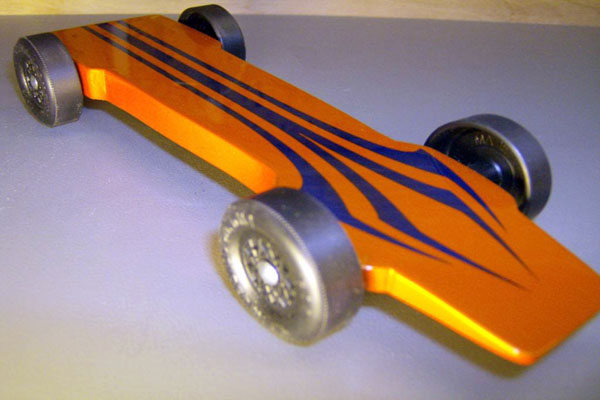 